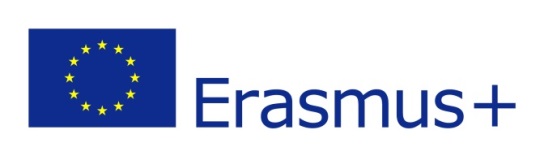 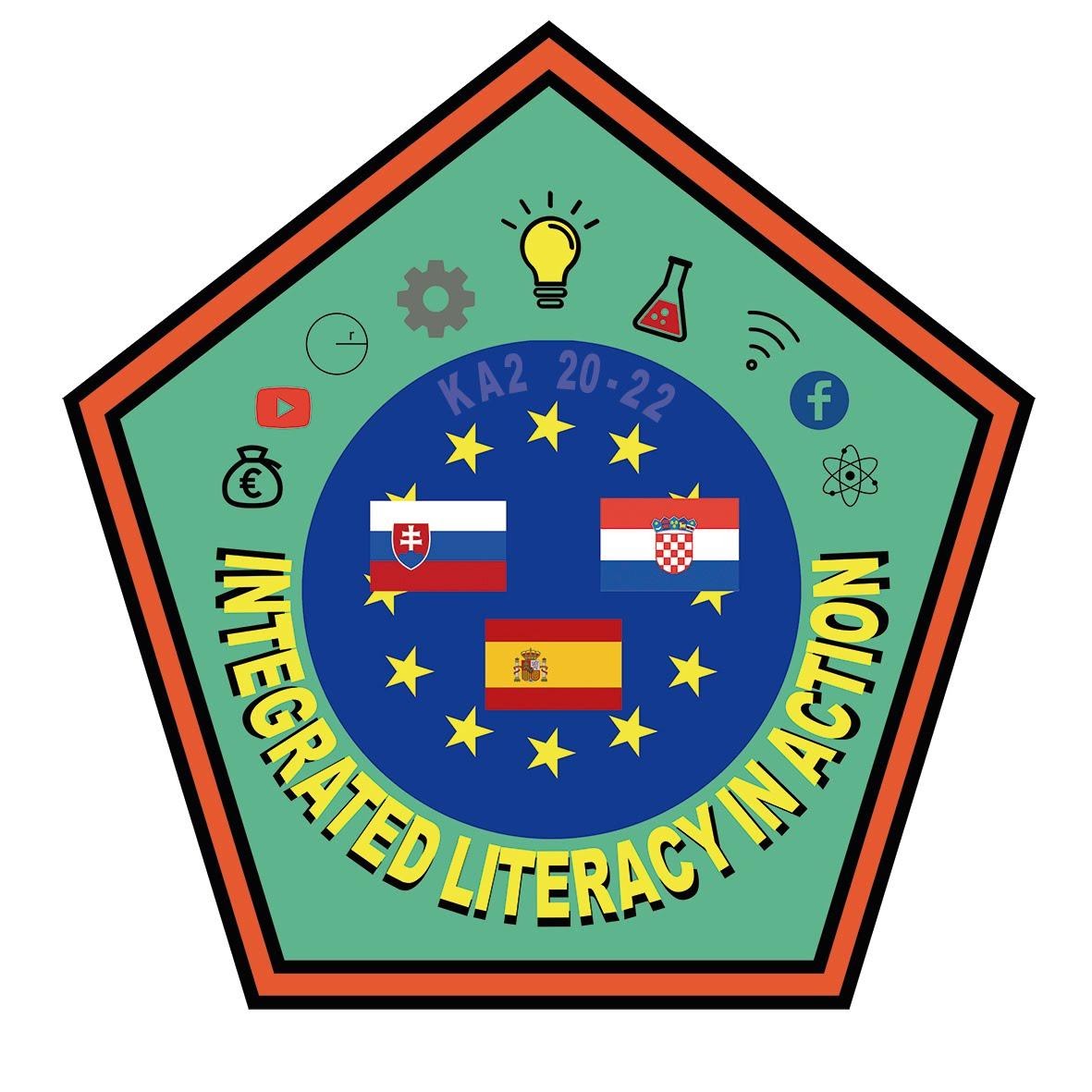 II. Gymnasium, SplitX. Gymnasium „Ivan Supek“Gymnázium Pavla Jozefa ŠafárikaIES Eras de RenuevaIntegrated Literacy in Action – ILAProject Identification No. 2020-1-HR01-KA229-077789 PROGRAMMEModule 4 – Mathematical LiteracyMay 16th - 20th 2021 II. Gymnasium, Split Ulica N. Tesle 10, Split, CroatiaDAY 1 – May 16thParticipants – ALLParticipants – ALL9:15 am – 9:20 amOpening Mrs. Ivanka Kovačević, Headmistress, II. Gymnasium, SplitAnamarija Brzica, project coordinatorOpening Mrs. Ivanka Kovačević, Headmistress, II. Gymnasium, SplitAnamarija Brzica, project coordinator9.20 am – 9.30 amWarm-up activities – getting to know each otherWarm-up activities – getting to know each otherParticipants – students and mentorsParticipants – Expert Teachers9.30 am - 12.30 pmWorkshopForking our way through Math menuPre-work activities presentation + workshopSanda Ilić, prof.Open class 1 Integrated Curriculum12.30 pm - 13. 15 pmLunch breakLunch break13.30 am – 14.30 pmWorkshopEnvironmental impact on food production and consumptionAna Pavičić Lešić, prof.Open class 1 Integrated CurriculumParticipants – ALLParticipants – ALLParticipants – ALL17.30 – 19.00 pm Guided tour - Split Guided tour - SplitDAY 2 - May 17thParticipants – students and mentorsParticipants – Expert Teachers9.30 am – 12.15 pmMath FTW workshopSport in Split: an overviewSports and StatisticsMath – Count On MeKarmen Šesnić, profDina Spahija, profOpen class 1 Integrated Curriculum12.30 pm - 13. 15 pmLunch breakLunch breakOn the move workshop13.30 am – 15.00 pmWorkshopKarmen Šesnić, prof.Open class 1 Integrated CurriculumParticipants – ALLParticipants – ALLParticipants – ALL17.00 – 19.00 pm Escape room: Let’s play with math!Sanja Vitaljić, prof Dina Spahija, prof. Escape room: Let’s play with math!Sanja Vitaljić, prof Dina Spahija, prof.DAY 3 – May 18thDAY 3 – May 18thParticipants – ALLParticipants – ALLParticipants – ALLParticipants – ALLParticipants – students and mentorsParticipants – students and mentorsParticipants – project coordinatorsParticipants – Expert Teachers9.00 am – 10.00 am9.00 am – 10.00 amProject coordinator meeting10.00 am - 12.30 pm10.00 am - 12.30 pmWorkshopHow the real world functionsDemographics: shaping the futureSanja Vitaljić, profMarin Borzić, profWorkshopHow the real world functionsDemographics: shaping the futureSanja Vitaljić, profMarin Borzić, profOpen class 1 Integrated Curriculum12.30 pm - 13. 15 pm12.30 pm - 13. 15 pmLunch breakLunch breakLunch break13.30 am – 14.30 pm13.30 am – 14.30 pmWorkshopDemographics: shaping the futurePresentation of the resultsWorkshopDemographics: shaping the futurePresentation of the resultsOpen class 1 Integrated CurriculumParticipants – ALLParticipants – ALLParticipants – ALLParticipants – ALLParticipants – ALL17.30 – 19.00 pm17.30 – 19.00 pm Visit to Meštrović Gallery Visit to Meštrović Gallery Visit to Meštrović GalleryDAY 4 – May 19thParticipants – ALL09.00 – 19.00Field trip – The island of BračStonemasonry workshop – Jakšić GalleryDAY 5 – May 20thParticipants – ALLParticipants – ALLParticipants – students and mentorsParticipants – Expert Teachers10.00 am - 12.30 pmJoint activities: Expert teachers and studentsEvaluations – Certificate ceremonyOpen class 1 Integrated Curriculum12.45 am – 13.45 pmLunch breakParticipants – ALLParticipants – ALLParticipants – ALL16.00 – 19.00 pmFarewell PUB QUIZFarewell PUB QUIZ